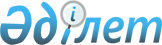 О внесении изменений в решение 45 сессии Актогайского районного маслихата от 30 декабря 2019 года № 367 "О бюджете села, поселков, сельских округов Актогайского района на 2020-2022 годы"Решение Актогайского районного маслихата Карагандинской области от 17 сентября 2020 года № 426. Зарегистрировано Департаментом юстиции Карагандинской области 30 сентября 2020 года № 6051
      В соответствии с Бюджетным кодексом Республики Казахстан от 4 декабря 2008 года, Законом Республики Казахстан от 23 января 2001 года "О местном государственном управлении и самоуправлении в Республике Казахстан" районный маслихат РЕШИЛ:
      1. Внести в решение 45 сессии Актогайского районного маслихата от 30 декабря 2019 года № 367 "О бюджете села, поселков, сельских округов Актогайского района на 2020-2022 годы" (зарегистрировано в Реестре государственной регистрации нормативных правовых актов № 5665, опубликовано в Эталонном контрольном банке нормативных правовых актов Республики Казахстан в электронном виде от 15 января 2020 года), следующие изменения:
      пункт 1 изложить в следующей редакции:
      "1. Утвердить бюджет села Актогай на 2020-2022 годы согласно приложениям 1, 2, 3 в том числе на 2020 год в следующих объемах:
      1) доходы – 237744 тысяч тенге, в том числе:
      налоговые поступления – 4593 тысяч тенге;
      поступлениям трансфертов – 233151 тысяч тенге;
      2) затраты – 284261 тысяч тенге;
      3) сальдо по операциям с финансовыми активами – 0 тысяч тенге:
      приобретение финансовых активов – 0 тысяч тенге;
      поступления от продажи финансовых активов государства – 0 тысяч тенге;
      4) дефицит (профицит) бюджета – минус 46517 тысяч тенге;
      5) финансирование дефицита (использование профицита) бюджета – 46517 тысяч тенге:
      поступление займов – 44619 тысяч тенге;
      погашение займов – 0 тысяч тенге;
      используемые остатки бюджетных средств – 1898 тысяч тенге.";
      пункт 15 изложить в следующей редакции:
      "15. Утвердить бюджет Тасаралского сельского округа на 2020-2022 годы согласно приложениям 43, 44, 45, в том числе на 2020 год в следующих объемах:
      1) доходы – 101563 тысяч тенге, в том числе:
      налоговые поступления – 190 тысяч тенге;
      поступлениям трансфертов – 101373 тысяч тенге;
      2) затраты – 101563 тысяч тенге;
      3) сальдо по операциям с финансовыми активами – 0 тысяч тенге:
      приобретение финансовых активов – 0 тысяч тенге;
      поступления от продажи финансовых активов государства – 0 тысяч тенге;
      4) дефицит (профицит) бюджета – 0 тысяч тенге;
      5) финансирование дефицита (использование профицита) бюджета – 0 тысяч тенге:
      поступление займов – 0 тысяч тенге;
      погашение займов – 0 тысяч тенге;
      используемые остатки бюджетных средств – 0 тысяч тенге.";
      приложения 1, 4, 25, 43, 53 к указанному решению изложить в новой редакции согласно приложениям 1, 2, 3, 4, 5 к настоящему решению.
      2. Настоящее решение вводится в действие с 1 января 2020 года.  Бюджет села Актогай на 2020 год Бюджет поселка Сарышаган на 2020 год Бюджет сельского округа Караменде би на 2020 год Бюджет сельского округа Тасарал на 2020 год Целевые трансферты и бюджетные кредиты из районного бюджета бюджетам села, поселков, сельских округов на 2020 год
					© 2012. РГП на ПХВ «Институт законодательства и правовой информации Республики Казахстан» Министерства юстиции Республики Казахстан
				
      Председатель сессии, секретарь районного маслихата 

Р. Абеуов
Приложение 1
к решению
Актогайского районного
маслихата
от 17 сентября 2020 года
№ 426Приложение 1
к решению Актогайского
районного маслихата
Карагандинской области
от 30 декабря 2019 года №367
Категория
Категория
Категория
Категория
Сумма тысяч тенге
Класс
Класс
Класс
Сумма тысяч тенге
Подкласс
Подкласс
Сумма тысяч тенге
Наименование
Сумма тысяч тенге
1
2
3
4
5
I. Доходы:
237744
1
Налоговые поступления
4593
01
Подоходный налог
1000
2
Индивидуальный подоходный налог
1000
04
Hалоги на собственность
3593
1
Hалоги на имущество
389
3
Земельный налог
1116
4
Hалог на транспортные средства
2088
4
Поступления трансфертов
233151
02
Трансферты из вышестоящих органов государственного управления
233151
3
Трансферты из районного (города областного значения) бюджета
233151
Функциональная группа
Функциональная группа
Функциональная группа
Функциональная группа
Функциональная группа
Сумма тысяч тенге
Функциональная подгруппа
Функциональная подгруппа
Функциональная подгруппа
Функциональная подгруппа
Сумма тысяч тенге
Администратор бюджетных программ
Администратор бюджетных программ
Администратор бюджетных программ
Сумма тысяч тенге
Программа
Программа
Сумма тысяч тенге
Наименование
Сумма тысяч тенге
1
2
3
4
5
6
ІІ.ЗАТРАТЫ:
284261
01
Государственные услуги общего характера
45316
1
Представительные, исполнительные и другие органы, выполняющие общие функции государственного управления
45316
124
Аппарат акима города районного значения, села, поселка, сельского округа
45316
001
Услуги по обеспечению деятельности акима города районного значения, села, поселка, сельского округа
44418
022
Капитальные расходы государственного органа
178
032
Капитальные расходы подведомственных государственных учреждений и организаций
720
04
Образование
115571
1
Дошкольное воспитание и обучение
115571
124
Аппарат акима города районного значения, села, поселка, сельского округа
115571
004
Дошкольное воспитание и обучение и организация медицинского обслуживания в организациях дошкольного воспитания и обучения
105976
041
Реализация государственного образовательного заказа в дошкольных организациях образования
9595
07
Жилищно-коммунальное хозяйство
118788
3
Благоустройство населенных пунктов
118788
124
Аппарат акима города районного значения, села, поселка, сельского округа
118788
008
Освещение улиц в населенных пунктах
24828
009
Обеспечение санитарии населенных пунктов
5978
011
Благоустройство и озеленение населенных пунктов
87982
12
Транспорт и коммуникации
4586
1
Автомобильный транспорт
4586
124
Аппарат акима города районного значения, села, поселка, сельского округа
4586
013
Обеспечение функционирования автомобильных дорог в городах районного значения, селах, поселках, сельских округах
4586
III. Чистое бюджетное кредитование
0
Бюджетные кредиты
0
Категория
Категория
Категория
Категория
Сумма (тысяч тенге)
Класс
Класс
Класс
Сумма (тысяч тенге)
Подкласс
Подкласс
Сумма (тысяч тенге)
Наименование
Сумма (тысяч тенге)
1
2
3
4
5
Погашение бюджетных кредитов
0
5
Погашение бюджетных кредитов
0
01
Погашение бюджетных кредитов
0
1
Погашение бюджетных кредитов, выданных из государственного бюджета
0
Функциональная группа
Функциональная группа
Функциональная группа
Функциональная группа
Функциональная группа
Сумма тысяч тенге
Функциональная подгруппа
Функциональная подгруппа
Функциональная подгруппа
Функциональная подгруппа
Сумма тысяч тенге
Администратор бюджетных программ
Администратор бюджетных программ
Администратор бюджетных программ
Сумма тысяч тенге
Программа
Программа
Сумма тысяч тенге
Наименование
Сумма тысяч тенге
1
2
3
4
5
6
ІV. Сальдо по операциям с финансовыми активами
0
Функциональная группа
Функциональная группа
Функциональная группа
Функциональная группа
Функциональная группа
Сумма тысяч тенге
Функциональная подгруппа
Функциональная подгруппа
Функциональная подгруппа
Функциональная подгруппа
Сумма тысяч тенге
Администратор бюджетных программ
Администратор бюджетных программ
Администратор бюджетных программ
Сумма тысяч тенге
Программа
Программа
Сумма тысяч тенге
Наименование
Сумма тысяч тенге
1
2
3
4
5
6
V. Дефицит (профицит) бюджета
-46517
VІ. Финансирование дефицита (использование профицита) бюджета
46517Приложение 2
к решению
Актогайского районного
маслихата
от 17 сентября 2020 года
№ 426Приложение 4
к решению Актогайского
районного маслихата
Карагандинской области
от 30 декабря 2019 года №367
Категория
Категория
Категория
Категория
Сумма тысяч тенге
Класс
Класс
Класс
Сумма тысяч тенге
Подкласс
Подкласс
Сумма тысяч тенге
Наименование
Сумма тысяч тенге
1
2
3
4
5
I. Доходы:
173659
1
Налоговые поступления
1217
04
Hалоги на собственность
1217
1
Hалоги на имущество
197
3
Земельный налог
320
4
Hалог на транспортные средства
700
4
Поступления трансфертов
172442
02
Трансферты из вышестоящих органов государственного управления
172442
3
Трансферты из районного (города областного значения) бюджета
172442
Функциональная группа
Функциональная группа
Функциональная группа
Функциональная группа
Функциональная группа
Сумма тысяч тенге
Функциональная подгруппа
Функциональная подгруппа
Функциональная подгруппа
Функциональная подгруппа
Сумма тысяч тенге
Администратор бюджетных программ
Администратор бюджетных программ
Администратор бюджетных программ
Сумма тысяч тенге
Программа
Программа
Сумма тысяч тенге
Наименование
Сумма тысяч тенге
1
2
3
4
5
6
ІІ.ЗАТРАТЫ:
182169
01
Государственные услуги общего характера
61196
1
Представительные, исполнительные и другие органы, выполняющие общие функции государственного управления
61196
124
Аппарат акима города районного значения, села, поселка, сельского округа
61196
001
Услуги по обеспечению деятельности акима города районного значения, села, поселка, сельского округа
55586
032
Капитальные расходы подведомственных государственных учреждений и организаций
5610
04
Образование
108052
1
Дошкольное воспитание и обучение
108052
124
Аппарат акима города районного значения, села, поселка, сельского округа
108052
004
Дошкольное воспитание и обучение и организация медицинского обслуживания в организациях дошкольного воспитания и обучения
100826
041
Реализация государственного образовательного заказа в дошкольных организациях образования
7226
07
Жилищно-коммунальное хозяйство
9985
3
Благоустройство населенных пунктов
9985
124
Аппарат акима города районного значения, села, поселка, сельского округа
9985
008
Освещение улиц в населенных пунктах
1948
009
Обеспечение санитарии населенных пунктов
600
011
Благоустройство и озеленение населенных пунктов
7437
12
Транспорт и коммуникации
2934
1
Автомобильный транспорт
2934
124
Аппарат акима города районного значения, села, поселка, сельского округа
2934
013
Обеспечение функционирования автомобильных дорог в городах районного значения, селах, поселках, сельских округах
2934
15
Трансферты
2
1
Трансферты
2
124
Аппарат акима города районного значения, села, поселка, сельского округа
2
048
Возврат неиспользованных (недоиспользованных) целевых трансфертов
2
III. Чистое бюджетное кредитование
0
Бюджетные кредиты
0
Категория
Категория
Категория
Категория
Сумма (тысяч тенге)
Класс
Класс
Класс
Сумма (тысяч тенге)
Подкласс
Подкласс
Сумма (тысяч тенге)
Наименование
Сумма (тысяч тенге)
1
2
3
4
5
Погашение бюджетных кредитов
0
5
Погашение бюджетных кредитов
0
01
Погашение бюджетных кредитов
0
1
Погашение бюджетных кредитов, выданных из государственного бюджета
0
Функциональная группа
Функциональная группа
Функциональная группа
Функциональная группа
Функциональная группа
Сумма тысяч тенге
Функциональная подгруппа
Функциональная подгруппа
Функциональная подгруппа
Функциональная подгруппа
Сумма тысяч тенге
Администратор бюджетных программ
Администратор бюджетных программ
Администратор бюджетных программ
Сумма тысяч тенге
Программа
Программа
Сумма тысяч тенге
Наименование
Сумма тысяч тенге
1
2
3
4
5
6
ІV. Сальдо по операциям с финансовыми активами
0
Функциональная группа
Функциональная группа
Функциональная группа
Функциональная группа
Функциональная группа
Сумма тысяч тенге
Функциональная подгруппа
Функциональная подгруппа
Функциональная подгруппа
Функциональная подгруппа
Сумма тысяч тенге
Администратор бюджетных программ
Администратор бюджетных программ
Администратор бюджетных программ
Сумма тысяч тенге
Программа
Программа
Сумма тысяч тенге
Наименование
Сумма тысяч тенге
1
2
3
4
5
6
V. Дефицит (профицит) бюджета
- 8510
VІ. Финансирование дефицита (использование профицита) бюджета
8510Приложение 3
к решению
Актогайского районного
маслихата
от 17 сентября 2020 года
№ 426Приложение 25
к решению Актогайского
районного маслихата
Карагандинской области
от 30 декабря 2019 года №367
Категория 
Категория 
Категория 
Категория 
Сумма тысяч тенге
Класс
Класс
Класс
Сумма тысяч тенге
Подкласс
Подкласс
Сумма тысяч тенге
Наименование 
Сумма тысяч тенге
1 
2
3
4
5
I. Доходы:
37949
1
Налоговые поступления
197
04
Hалоги на собственность
197
1
Hалоги на имущество
47
3
Земельный налог
150
4
Поступления трансфертов
37752
02
Трансферты из вышестоящих органов государственного управления
37752
3
Трансферты из районного (города областного значения) бюджета
37752
Функциональная группа 
Функциональная группа 
Функциональная группа 
Функциональная группа 
Функциональная группа 
Сумма тысяч тенге
Функциональная подгруппа
Функциональная подгруппа
Функциональная подгруппа
Функциональная подгруппа
Сумма тысяч тенге
Администратор бюджетных программ
Администратор бюджетных программ
Администратор бюджетных программ
Сумма тысяч тенге
Программа
Программа
Сумма тысяч тенге
Наименование 
Сумма тысяч тенге
1 
2
3
4
5
6
ІІ.ЗАТРАТЫ:
37949
01
Государственные услуги общего характера
24065
1
Представительные, исполнительные и другие органы, выполняющие общие функции государственного управления
24065
124
Аппарат акима города районного значения, села, поселка, сельского округа
24065
001
Услуги по обеспечению деятельности акима города районного значения, села, поселка, сельского округа
23632
022
Капитальные расходы государственного органа
433
07
Жилищно-коммунальное хозяйство
13584
3
Благоустройство населенных пунктов
13584
124
Аппарат акима города районного значения, села, поселка, сельского округа
13584
008
Освещение улиц в населенных пунктах
1159
009
Обеспечение санитарии населенных пунктов
255
011
Благоустройство и озеленение населенных пунктов
12170
12
Транспорт и коммуникации
300
1
Автомобильный транспорт
300
124
Аппарат акима города районного значения, села, поселка, сельского округа
300
013
Обеспечение функционирования автомобильных дорог в городах районного значения, селах, поселках, сельских округах
300
III. Чистое бюджетное кредитование
0
Бюджетные кредиты
0
Категория
Категория
Категория
Категория
Сумма (тысяч тенге)
Класс
Класс
Класс
Сумма (тысяч тенге)
Подкласс
Подкласс
Сумма (тысяч тенге)
Наименование
Сумма (тысяч тенге)
1
2
3
4
5
Погашение бюджетных кредитов
0
5
Погашение бюджетных кредитов
0
01
Погашение бюджетных кредитов
0
1
Погашение бюджетных кредитов, выданных из государственного бюджета
0
Функциональная группа
Функциональная группа
Функциональная группа
Функциональная группа
Функциональная группа
Сумма тысяч тенге
Функциональная подгруппа
Функциональная подгруппа
Функциональная подгруппа
Функциональная подгруппа
Сумма тысяч тенге
Администратор бюджетных программ
Администратор бюджетных программ
Администратор бюджетных программ
Сумма тысяч тенге
Программа
Программа
Сумма тысяч тенге
Наименование
Сумма тысяч тенге
1
2
3
4
5
6
ІV. Сальдо по операциям с финансовыми активами
0
Функциональная группа
Функциональная группа
Функциональная группа
Функциональная группа
Функциональная группа
Сумма тысяч тенге
Функциональная подгруппа
Функциональная подгруппа
Функциональная подгруппа
Функциональная подгруппа
Сумма тысяч тенге
Администратор бюджетных программ
Администратор бюджетных программ
Администратор бюджетных программ
Сумма тысяч тенге
Программа
Программа
Сумма тысяч тенге
Наименование
Сумма тысяч тенге
1
2
3
4
5
6
V. Дефицит (профицит) бюджета
0
VІ. Финансирование дефицита (использование профицита) бюджета
0Приложение 4
к решению
Актогайского районного
маслихата
от 17 сентября 2020 года
№ 426Приложение 43
к решению Актогайского
районного маслихата
Карагандинской области
от 30 декабря 2019 года №367
Категория
Категория
Категория
Категория
Сумма тысяч тенге
Класс
Класс
Класс
Сумма тысяч тенге
Подкласс
Подкласс
Сумма тысяч тенге
Наименование
Сумма тысяч тенге
1
2
3
4
5
I. Доходы:
101563
1
Налоговые поступления
190
04
Hалоги на собственность
190
1
Hалоги на имущество
40
3
Земельный налог
150
4
Поступления трансфертов
101373
02
Трансферты из вышестоящих органов государственного управления
101373
3
Трансферты из районного (города областного значения) бюджета
101373
Функциональная группа
Функциональная группа
Функциональная группа
Функциональная группа
Функциональная группа
Сумма тысяч тенге
Функциональная подгруппа
Функциональная подгруппа
Функциональная подгруппа
Функциональная подгруппа
Сумма тысяч тенге
Администратор бюджетных программ
Администратор бюджетных программ
Администратор бюджетных программ
Сумма тысяч тенге
Программа
Программа
Сумма тысяч тенге
Наименование
Сумма тысяч тенге
1
2
3
4
5
6
ІІ.ЗАТРАТЫ:
101563
01
Государственные услуги общего характера
91311
1
Представительные, исполнительные и другие органы, выполняющие общие функции государственного управления
91311
124
Аппарат акима города районного значения, села, поселка, сельского округа
91311
001
Услуги по обеспечению деятельности акима города районного значения, села, поселка, сельского округа
46155
022
Капитальные расходы государственного органа
45156
07
Жилищно-коммунальное хозяйство
9952
3
Благоустройство населенных пунктов
9952
124
Аппарат акима города районного значения, села, поселка, сельского округа
9952
008
Освещение улиц в населенных пунктах
9252
009
Обеспечение санитарии населенных пунктов
400
011
Благоустройство и озеленение населенных пунктов
300
12
Транспорт и коммуникации
300
1
Автомобильный транспорт
300
124
Аппарат акима города районного значения, села, поселка, сельского округа
300
013
Обеспечение функционирования автомобильных дорог в городах районного значения, селах, поселках, сельских округах
300
III. Чистое бюджетное кредитование
0
Бюджетные кредиты
0
Категория
Категория
Категория
Категория
Сумма (тысяч тенге)
Класс
Класс
Класс
Сумма (тысяч тенге)
Подкласс
Подкласс
Сумма (тысяч тенге)
Наименование
Сумма (тысяч тенге)
1
2
3
4
5
Погашение бюджетных кредитов
0
5
Погашение бюджетных кредитов
0
01
Погашение бюджетных кредитов
0
1
Погашение бюджетных кредитов, выданных из государственного бюджета
0
Функциональная группа
Функциональная группа
Функциональная группа
Функциональная группа
Функциональная группа
Сумма тысяч тенге
Функциональная подгруппа
Функциональная подгруппа
Функциональная подгруппа
Функциональная подгруппа
Сумма тысяч тенге
Администратор бюджетных программ
Администратор бюджетных программ
Администратор бюджетных программ
Сумма тысяч тенге
Программа
Программа
Сумма тысяч тенге
Наименование
Сумма тысяч тенге
1
2
3
4
5
6
ІV. Сальдо по операциям с финансовыми активами
0
Функциональная группа
Функциональная группа
Функциональная группа
Функциональная группа
Функциональная группа
Сумма тысяч тенге
Функциональная подгруппа
Функциональная подгруппа
Функциональная подгруппа
Функциональная подгруппа
Сумма тысяч тенге
Администратор бюджетных программ
Администратор бюджетных программ
Администратор бюджетных программ
Сумма тысяч тенге
Программа
Программа
Сумма тысяч тенге
Наименование
Сумма тысяч тенге
1
2
3
4
5
6
V. Дефицит (профицит) бюджета
0
VІ. Финансирование дефицита (использование профицита) бюджета
0Приложение 5
к решению
Актогайского районного
маслихата
от 17 сентября 2020 года
№ 426Приложение 53
к решению Актогайского
районного маслихата
Карагандинской области
от 30 декабря 2019 года №367
Наименование
Сумма (тысяч тенге)
1
2
Итого:
251281
в том числе:
Целевые текущие трансферты
206662
в том числе:
На реализацию государственного образовательного заказа в дошкольных организациях образования
16821
На дошкольное воспитание и обучение и организация медицинского обслуживания в организациях дошкольного воспитания и обучения
13404
На содержание, укрепление материально-технической базы и проведение ремонтов в дошкольных организациях образования
14735
На проведение ремонтов объектов культуры
62570
На повышение заработной платы государственных служащих
99132
Бюджетные кредиты
44619
в том числе:
Кредитование бюджетов города районного значения, села, поселка, сельского округа для финансирования мер в рамках Дорожной карты занятости
44619